Procedura zapewnienia bezpieczeństwa                            wprowadzonaw                                                                                  Przedszkolu Samorządowym nr 3                              im. Robinsona Crusoe w Kielcachw związku z częściowym uruchomieniem placówek oświatowych w okresie pandemii COVID-19SPIS TREŚCI:Zarządzenie dyrektora przedszkola ……………………...………………………. 3Procedury zapewnienia bezpieczeństwa …………………………….…………… 4Instrukcja prawidłowego nakładania i zdejmowania rękawic (grafika ze  strony Głównego Inspektora Sanitarnego)  ……………………………….………….… 13Załączniki do procedury ………………………………………………………….14Higiena dzieci podczas pobytu w przedszkolu – załącznik nr 1…………..………15Mycie i dezynfekcja pomieszczeń przedszkola - załącznik nr 2 ………………….16Procedura   korzystania   z   istniejącego   na   terenie  przedszkola   placu zabaw                      –   załącznik nr 3……………………………………………………………….…..20Procedura  dotycząca  mycia  i dezynfekcji sprzętów i urządzeń znajdujących się                       na placu zabaw – załącznik nr 4……………...…………………………………….22Mycie  i    dezynfekcja   pomieszczeń   i  urządzeń  znajdujących   się    na  bloku żywieniowym – załącznik nr 5…..…………………………………………………25Oświadczenie Rodzica o nie pozostawaniu w kwarantannie – załącznik nr 6..……28Oświadczenie  Rodzica o zapoznaniu  się  z  procedurami  BHP   obowiązującymi            w placówce………………………………………………………………………….29Informacje ogólne:Procedury, które zostały opracowane na podstawie wytycznych przeciwepidemicznych Głównego Inspektora Sanitarnego z dnia 4 maja 2020r. dla przedszkoli, oddziałów przedszkolnych w szkole podstawowej i innych form wychowania przedszkolnego oraz instytucji opieki nad dziećmi w wieku do 3 lat, wydanych na podstawie art. 8a ust. 5 pkt. 2 ustawy z dnia 14 marca 1985r. o Państwowej Inspekcji Sanitarnej (Dz. U z 2019r. poz. 59, oraz z 2020r. poz. 322,374 i 567)ZARZĄDZENIE NR 09/2019/2020Dyrektora Przedszkola Samorządowego nr  3 im. Robinsona Crusoe                  w Kielcach 
z dnia 8 maja 2020 rokuw sprawie wprowadzenia w przedszkolu Procedur Bezpieczeństwa                        i Higieny Pracy w związku z czasowym uruchomieniem placówek oświatowych w okresie  pandemii COVID-19 Na podstawie art. 68 ust. 1 pkt 6 ustawy z dnia 14 grudnia 2016 r. Prawo oświatowe 
(Dz. U. z 2019 r. poz. 1148 z późn. zm.) zarządza się, co następuje:§ 1Wprowadzam w Przedszkolu Samorządowym nr 3  w Kielcach „Procedurę zapewnienia bezpieczeństwa w związku z czasowym uruchomieniem placówek oświatowych w okresie pandemii COVID-19” oraz „Procedurę postępowania na wypadek zakażenia koronawirusem lub zachorowania na COVID-19”, które stanowią załącznik do niniejszego zarządzenia.§ 2Zobowiązuję wszystkich pracowników przedszkola do zapoznania się z  Procedurami wymienionymi w §1 oraz ich przestrzegania i stosowania.§ 3Zarządzenie wchodzi w życie z dniem podpisania____Dorota Skalska____                                                                                                                                   Podpis DyrektoraProcedury zapewnienia bezpieczeństwaw Przedszkolu Samorządowym nr 3                                  im. Robinsona Crusoe w Kielcachw związku z częściowym uruchomieniem placówek oświatowych w okresie pandemii COVID-19Procedury, zostały opracowane na podstawie wytycznych przeciwepidemicznych Głównego Inspektora Sanitarnego z dnia 4 maja 2020r. dla przedszkoli, oddziałów przedszkolnych 
w szkole podstawowej i innych form wychowania przedszkolnego oraz instytucji opieki nad dziećmi w wieku do 3 lat, wydanych na podstawie art. 8a ust. 5 pkt. 2 ustawy z dnia 14 marca 1985r. o Państwowej Inspekcji Sanitarnej (Dz. U z 2019r. poz. 59, oraz z 2020r. poz. 322,374 i 567)W celu zapewnienia bezpieczeństwa w przedszkolu i ochrony przed rozprzestrzenianiem się COVID-19 w okresie ograniczonego funkcjonowania przedszkoli w Przedszkolu Samorządowym nr 3 im. Robinsona Crusoe w Kielce obowiązują specjalne Procedury bezpieczeństwa.Za zapewnienie bezpieczeństwa i higienicznych warunków pobytu w Przedszkolu Samorządowym nr 3 im. Robinsona Crusoe w Kielcach, zwanego dalej przedszkolem lub placówką, odpowiada Dyrektor przedszkola, zwany dalej Dyrektorem.W przedszkolu stosuje się wytyczne ministra właściwego do spraw zdrowia, Głównego Inspektora Sanitarnego oraz ministra właściwego do spraw oświaty i wychowania udostępnione na stronie urzędu obsługującego ministra właściwego do spraw oświaty 
i wychowania.  Przedszkole pracuje w godzinach od  7.00    do 15.00.Liczba dzieci w jednej grupie przedszkolnej może maksymalnie wynosić 12                              (po uzyskaniu zgody organu prowadzącego można zwiększyć o kolejne 2 osoby).Dopuszcza się funkcjonowanie grup mieszanych wiekowo.Pierwszeństwo w przyjęciu do przedszkola mają dzieci rodziców pracujących w służbie zdrowia, służbach mundurowych oraz pracownicy czynnych placówek handlowych.Jedna grupa dzieci przebywać będzie w wyznaczonej i stałej sali, z tymi samymi nauczycielami i pomocami nauczyciela;Minimalna przestrzeń do wypoczynku, zabawy i zajęć dla dzieci w sali nie może                           być mniejsza niż 4m2 na 1 dziecko i każdego opiekuna;Korzystanie z wody pitnej przez dzieci odbywa się pod ścisłym nadzorem nauczyciela/opiekuna. Nie ma możliwości, aby dziecko samodzielnie korzystało                         z dystrybutora  lub z przyniesionej przez siebie wody pitnej.Do przedszkola nie będą wpuszczani: dzieci oraz pracownicy z objawami chorobowymi wskazującymi na infekcję.  Po wejściu do budynku przedszkola każdemu pracownikowi oraz dziecku mierzona jest temperatura. Pomiaru dokonuje wyznaczony przez dyrektora pracownik przedszkola.W przedszkolu dzieci ani pracownicy nie muszą zakrywać ust i nosa (nie chodzą 
w maseczka), jeżeli nie jest tak wskazane w przepisach prawa lub wytycznych ministra właściwego do spraw zdrowia bądź Głównego Inspektora Sanitarnego, a także                             w niniejszych Procedurach.Na   czas  pracy  przedszkola,  drzwi  wejściowe do budynku przedszkola są zamykane.Na tablicy ogłoszeń w przedszkolu  znajdują się numery telefonów do organu prowadzącego, stacji sanitarno-epidemiologicznej oraz służb medycznych, z którymi należy się skontaktować w przypadku stwierdzenia objawów chorobowych u osoby znajdującej się na terenie placówki.Dyrektor we współpracy z organem prowadzącym przedszkole zapewnia:Sprzęt, środki czystości i do dezynfekcji, które zapewnią bezpieczne korzystanie 
z pomieszczeń przedszkola, placu zabawa oraz sprzętów, zabawek znajdujących się w przedszkolu;Płyn do dezynfekcji rąk - przy wejściu do budynku, na korytarzu oraz w miejscu przygotowywania posiłków, a także środki ochrony osobistej, w tym rękawiczki, maseczki ochronne dla pracowników odbierający rzeczy, produkty od dostawców zewnętrznych;Plakaty z zasadami prawidłowego mycia rąk w pomieszczeniach sanitarno-higienicznych oraz instrukcje dotyczące prawidłowego mycia rąk                               przy dozownikach z płynem;Pomieszczenie do izolacji osoby, u której stwierdzono objawy chorobowe, zaopatrzone jest  w maseczki, rękawiczki i przyłbicę oraz płyn do dezynfekcji rąk (przed wejściem do pomieszczenia);Pełną informację dotyczącą stosowanych  procedur postępowania na wypadek podejrzenia zakażenia koronawirusem , zawiera osobna procedura.Dyrektor:nadzoruje prace porządkowe wykonywane przez pracowników przedszkola zgodnie z powierzonymi im obowiązkami;dba o to by w salach, w których spędzają czas dzieci nie było zabawek, przedmiotów, których nie da się skutecznie zdezynfekować np. wykładziny, pluszowe zabawki;prowadzi komunikację z rodzicami dotyczącą bezpieczeństwa dzieci                               w placówce;kontaktuje się z rodzicem/rodzicami/opiekunem prawnym/opiekunami prawnymi – telefonicznie, w przypadku stwierdzenia podejrzenia choroby                 u ich dziecka;informuje organ prowadzący o zaistnieniu podejrzenia choroby u dziecka, pracownika;współpracuje ze służbami sanitarnymi;instruuje pracowników o sposobie stosowania procedury postępowania                         na wypadek podejrzenia zakażenia;informuje rodziców o obowiązujących w przedszkolu procedurach postępowania na wypadek podejrzenia zakażenia za pomocą poczty elektronicznej;ogranicza przebywanie osób trzecich w przedszkolu do niezbędnego minimum, 
z zachowaniem wszelkich środków ostrożności (min. osłona ust i nosa, rękawiczki jednorazowe lub dezynfekcja rąk, tylko osoby zdrowe); nadzoruje, aby codziennie sporządzana była lista osób przebywających                          na terenie przedszkola.  Każdy pracownik placówki zobowiązany jest:  Stosować zasady profilaktyki zdrowotnej:Regularnie myć ręce przez 20 sekund mydłem i wodą lub środkiem        dezynfekującym zgodnie z instrukcją zamieszczoną w pomieszczeniach  sanitarno- higienicznych,Kasłać lub  kichać w jednorazową chusteczkę lub wewnętrzną stronę łokcia,Unikać kontaktu z osobami, które źle się czują;Dezynfekować ręce niezwłocznie po wejściu do budynku placówki;Informować dyrektora lub osobę go zastępującą o wszelkich objawach      chorobowych dzieci; g.  Postępować zgodnie z zapisami wprowadzonymi Procedurami bezpieczeństwa. Osoby sprzątające w placówce po zakończeniu zajęć z dziećmi każdego dnia myją   i/lub     dezynfekują:Ciągi komunikacyjne – myją;Poręcze, włączniki światła, klamki, uchwyty, poręcze krzeseł, siedziska                               i oparcia krzeseł, blaty stołów, z których korzystają dzieci i nauczyciele, drzwi wejściowe do placówki, zabawki, szafki w szatni (powierzchnie płaskie), kurki przy kranach – myją i dezynfekują.Sprzęt na placu zabaw przedszkola – regularnie czyszczony z użyciem detergentu lub dezynfekowany, a jeśli nie ma takiej możliwości zabezpieczony przed użyciem.  Nauczyciele, pomoce nauczyciela:sprawdzają warunki do prowadzenia zajęć – liczba dzieci zgodnie                                     z ustaleniami, objawy chorobowe u dzieci, dostępność środków czystości i inne zgodnie z przepisami dot. bhp;myją, dezynfekują zabawki, przedmioty, którym bawiło się dziecko                         - po zakończeniu zajęć z grupą;dbają o to by dzieci regularnie myły ręce w tym po skorzystaniu z toalety, przed jedzeniem, po powrocie ze świeżego powietrza wietrzą salę, w której odbywają się zajęcia – przynajmniej raz na godzinę;prowadzą gimnastykę przy otwartych oknach;     zapewniają korzystanie przez dzieci z pobytu na świeżym powietrzu na terenie przedszkola, przy zachowaniu możliwie maksymalnej odległości pomiędzy dziećmi – zmianowość grup (brak możliwości wyjść poza teren przedszkola);dbają o to, by dzieci z jednej grupy nie przebywały z dziećmi z drugiej grupy;dbają o to, by dzieci w ramach grupy unikały ścisku, bliskich kontaktów;     nie organizują w jednym pomieszczeniu zajęć, które skupiają większą liczbę dzieci;     ustawiają leżaki do spania/odpoczynku w odstępach co najmniej 2 metrów                  od siebie;odpowiadają za dezynfekcję leżaków przeznaczonych do spania,                                     po zakończeniu odpoczynku przez dzieci.Przyprowadzanie i odbiór dzieci z przedszkola.Rodzic jest zobowiązany do zgłoszenia potrzeby korzystania z opieki przedszkolnej                         co najmniej 5 dni przed przyprowadzeniem dziecka do placówki.Przed rozpoczęciem uczęszczania dziecka do przedszkola rodzic jest zobowiązany przedłożyć wymagane dokumenty ( oświadczenie o zapoznaniu się z procedurami bezpieczeństwa, zgodę na pomiar temperatury ciała dziecka,)Dzieci     przychodzą   do   przedszkola    najpóźniej   do    godz.  8:30  i  odbierane      są najwcześniej  o godz. 13:30.Odpowiedzialność za zdrowie i bezpieczeństwo dzieci uczęszczających do przedszkola w czasie epidemii COVID-19 ponoszą rodzice i opiekunowie.Za przestrzeganie zasad bezpieczeństwa w drodze do przedszkola i z przedszkola odpowiadają rodzice. Jeśli dziecko ukończyło 4 lata rodzic musi zapewnić                                     mu indywidualną osłonę ust i nosa w drodze do i z przedszkola.Osoby przyprowadzające i odbierające dziecko z przedszkola muszą zabezpieczyć                   się w środki ochrony osobistej zarówno podczas odprowadzania jak i odbierania dzieci z przedszkola. Zobowiązane są stosować się do nakazu zasłaniania ust i nosa                           oraz przestrzegania zalecenia utrzymania dystansu i zachowania ostrożności                               w kontaktach bezpośrednich. Przed wejściem do przedszkola zobowiązane                                   są zdezynfekować ręce płynem do dezynfekcji umieszczonym przy wejściu                                do budynku.W czasie epidemii rodzice powinni wskazać jedną osobę stale przyprowadzającą                        i odbierającą dziecko z przedszkola. Rodzice nie powinni upoważniać do odbioru dziecka dziadków i innych osób powyżej 60 roku życia ani starszego rodzeństwa. Wcześniejsze oświadczenia upoważniające do odbioru dziecka z przedszkola przez niepełnoletniego członka rodziny nie będą honorowane. Po ogłoszeniu stanu epidemii osoby, które nie ukończyły 13-go rok życia nie mogą samodzielnie wychodzić z domu i przebywać na ulicy bez osoby dorosłej, tym samym nie mogą opiekować się dzieckiem odebranym z przedszkola.Nauczyciel ma prawo odmówić osobie niepełnoletniej odebrania dziecka z przedszkola.        O swojej decyzji powinien niezwłocznie powiadomić rodziców.Dyrektor przedszkola może, w porozumieniu z rodzicami, wyznaczyć godziny ,                         w których poszczególni rodzice będą przyprowadzać i odbierać dziecko z przedszkola, by zapobiec przebywaniu w pomieszaniu przedszkola zbyt dużej liczby osób.Rodzice lub upoważniona przez nich osoba zobowiązane są przyprowadzać i odbierać dziecko z przedszkola w czasie zgodnym z ustalonym i zaakceptowanym przez nich wcześniej harmonogramem.Na teren budynku przedszkola wpuszczane jest tylko dziecko.Rodzic/opiekun prawny odprowadza dziecko do wyznaczonych dla danej grupy drzwi wejściowych do budynku przedszkola, gdzie dziecko odbierane jest przez pracownika placówki – nauczyciela lub pomoc nauczyciela grupy; Pracownik dba o to by dziecko po wejściu do przedszkola  odprowadzić  do szatni,                     a po przebraniu się do sali, w której dziecko będzie odbywało zajęcia.W momencie odbioru dziecka od Rodzica, pracownik przedszkola mierzy dziecku temperaturę za pomocą termometru bezdotykowego.W przypadku stwierdzenia przez pracownika odbierającego objawów chorobowych 
u dziecka, pracownik nie odbiera dziecka, pozostawia je rodzicom i informuje dyrektora lub osobę go zastępującą o zaistniałej sytuacji.W przypadku stwierdzenia przez pracownika objawów chorobowych 
u dziecka, podczas przebywania dziecka w sali przedszkolnej, pracownik wprowadza procedurę dotyczącą postępowania w przypadku podejrzenia zakażenia koronawirusem. Dyrektor lub osoba go zastępująca kontaktuje się (telefonicznie)                                                         z rodzicami/opiekunami dziecka i informuje o konieczności kontaktu z lekarzem oraz prosi o informację zwrotną dotycząca zdrowia dziecka.Za przestrzeganie zasad bezpieczeństwa w czasie przejmowania opieki nad dziećmi oraz przekazywania ich pod opiekę rodziców odpowiada osoba dyżurująca. Odbiór dziecka następuje po podaniu przez rodzica/opiekuna prawnego/osoby upoważnionej imienia i nazwiska dziecka pracownikowi przedszkola przy głównych drzwiach wejściowych do budynku.Opuszczając placówkę dziecko odprowadzane jest do rodzica/opiekuna prawnego/osoby upoważnionej- przez pracownika przedszkola, który oczekuje                      przy drzwiach wejściowych.W przypadku gdy dzieci przebywają na placu zabaw, odbiór dziecka odbywa się                               przez główne drzwi wejściowe do budynku.Czynności związane z przyprowadzeniem i odbieraniem dziecka z przedszkola powinny być wykonywane sprawnie i szybko.Osoby odbierające dziecko z przedszkola zobowiązane są opuścić teren przedszkola niezwłocznie po przejęciu nad dzieckiem opieki.W okresie epidemii obowiązuje zakaz przynoszenia z domu do przedszkola różnych przedmiotów. Pracownik odbierający dziecko od rodziców jest upoważniony                            do kontroli czy dziecko nie przyniosło do przedszkola prywatnych zabawek lub innych przedmiotów.Rodzice zobowiązani są przyprowadzać do przedszkola tylko dzieci zdrowe.Rodzice powinni zwracać uwagę na stan zdrowia dzieci przed wyjściem z domu                                i nie przyprowadzać dziecka do przedszkola, jeśli pojawiły się objawy chorobowe stwarzające podejrzenie zakażenia koronawirusem (kaszel, kichanie, gorączka, ogólne złe samopoczucie).Rodzice nie mogą przyprowadzać do przedszkola dziecka, jeżeli w domu przebywa ktoś na kwarantannie lub w izolacji. Wówczas wszyscy muszą pozostać w domu                            oraz stosować się do zaleceń służb sanitarnych i lekarza.Od momentu wejścia dziecka do sali pełną odpowiedzialność za nie ponosi nauczyciel opiekujący się oddziałem.Nauczyciele zobowiązani są sprawować opiekę nad dziećmi od chwili przejęcia dziecka od osoby przyprowadzającej aż do momentu przekazania dziecka rodzicom                                                             lub upoważnionej przez nich osobie.Nauczyciele opiekujący się dziećmi muszą zabezpieczyć się w środki ochrony osobistej podczas przebywania w budynku przedszkola.Dyrektor przedszkola może, za zgodą rodziców, wprowadzić obowiązek mierzenia codziennie temperatury wszystkim dzieciom o wyznaczonej godzinie. Jeśli dziecko będzie miało temperaturę powyżej 37,0 stopnia, rodzice muszą je odebrać                                          z przedszkola. Rodzice dziecka z objawami chorobowymi powinni skonsultować się z lekarzem. Dziecko, które nie spełnia kryteriów przypadku podejrzanego o zachorowanie                          na Covid-19 powinno być leczone w warunkach ambulatoryjnych w ramach podstawowej opieki zdrowotnej. Rodzice będą mogli przyprowadzić je do przedszkola, jeśli przedłożą informację od lekarza potwierdzającą zakończenie leczenia, stwierdzającą, że dziecko jest zdrowe i nie jest możliwym źródłem zarażenia dla innych dzieci i pracowników przedszkola.W przypadku zaobserwowania u dziecka objawów choroby COVID-19 wywoływanej przez koronawirusa, takich jak: duszność, stan podgorączkowy (temperatura ciała pomiędzy 37°C a 38°C) kaszel, bóle mięśni i ogólne zmęczenie, rodzice obowiązkowo pozostawiają dziecko w domu, natychmiast powiadamiają stację sanitarno-epidemiologiczną i postępują zgodnie z jej zaleceniami.W przypadku podejrzenia o zakażenie koronawirusem i skierowanie dziecka do szpitala celem dalszej diagnostyki i wykonania testów na obecność wirusa państwowy powiatowy inspektor sanitarny zawiadamia o tym dyrektora przedszkola, a następnie                            w porozumieniu podejmują dalsze kroki profilaktyczne. ŻywieniePrzedszkole zapewnia wyżywienie dzieciom w czasie ich przebywania na terenie                  placówki.Posiłki przygotowywane są przy zachowaniu wszelkich niezbędnych środków        higieny. Pracownicy kuchni:Dezynfekują ręce przed każdym wejściem do pomieszczenia, gdzie przygotowywane są posiłki;Myją ręce:przed rozpoczęciem pracy,przed kontaktem z żywnością, która jest przeznaczona do bezpośredniego spożycia, ugotowana, upieczona, usmażona,po obróbce lub kontakcie z żywnością surową, nieprzetworzoną,po zajmowaniu się odpadami/śmieciami,po zakończeniu procedur czyszczenia/dezynfekcji,po skorzystaniu z toalety,po kaszlu, kichaniu, wydmuchaniu nosa,po jedzeniu, piciu lub paleniu;Myją ręce zgodnie z instrukcją zamieszczoną w pomieszczeniach sanitarno-higienicznych;Odbierając produkty dostarczane przez osoby z zewnątrz, zakładają rękawiczki                                           oraz maseczki ochronne;Wyrzucają rękawiczki/myją rękawiczki i wyrzucają wszelkie opakowania, w których zostały dostarczone produkty do worka na śmieci i zamykają go szczelnie;                                jeśli rozpakowanie produktu w danym momencie nie jest możliwe lub musi on pozostać w opakowaniu, pracownik kuchni myje/dezynfekuje opakowanie;Przygotowując posiłki zachowują od siebie bezpieczny dystans zgodny                                                  z obowiązującymi przepisami;Po zakończonej pracy, dezynfekują blaty kuchenne oraz inne sprzęty, środkami zapewnionymi przez dyrektora przedszkola;Myją naczynia, sztućce w zmywarce w temperaturze 60 stopni C przy użyciu detergentów do tego służących/wyparzają naczynia i sztućce, którymi były spożywane posiłki.Personel pomocniczy oraz kuchenny nie może kontaktować się bezpośrednio                          z dziećmi oraz personelem opiekującym się dziećmi Wyjścia na zewnątrzPrzedszkole nie będzie organizowało wyjść poza teren przedszkola.W przypadku gdy pogoda na to pozwoli, dzieci będą korzystały z placu zabawNa placu zabaw może przebywać tylko  jedna  grupa dziennie.Urządzenia znajdujące się na terenie placu zabaw na zakończenie każdego dnia pracy
               są dezynfekowane.Plac zabaw zamknięty jest dla rodziców/opiekunów prawnych/osób upoważnionych
              do odbioru dzieci i innych osób postronnych.Przepisy końcoweProcedury   bezpieczeństwa   obowiązują  w  przedszkolu    od dnia   08 maja 2020 r.                               do czasu ich odwołania.Wszyscy pracownicy przedszkola zobowiązani się do ich stosowania i przestrzegania.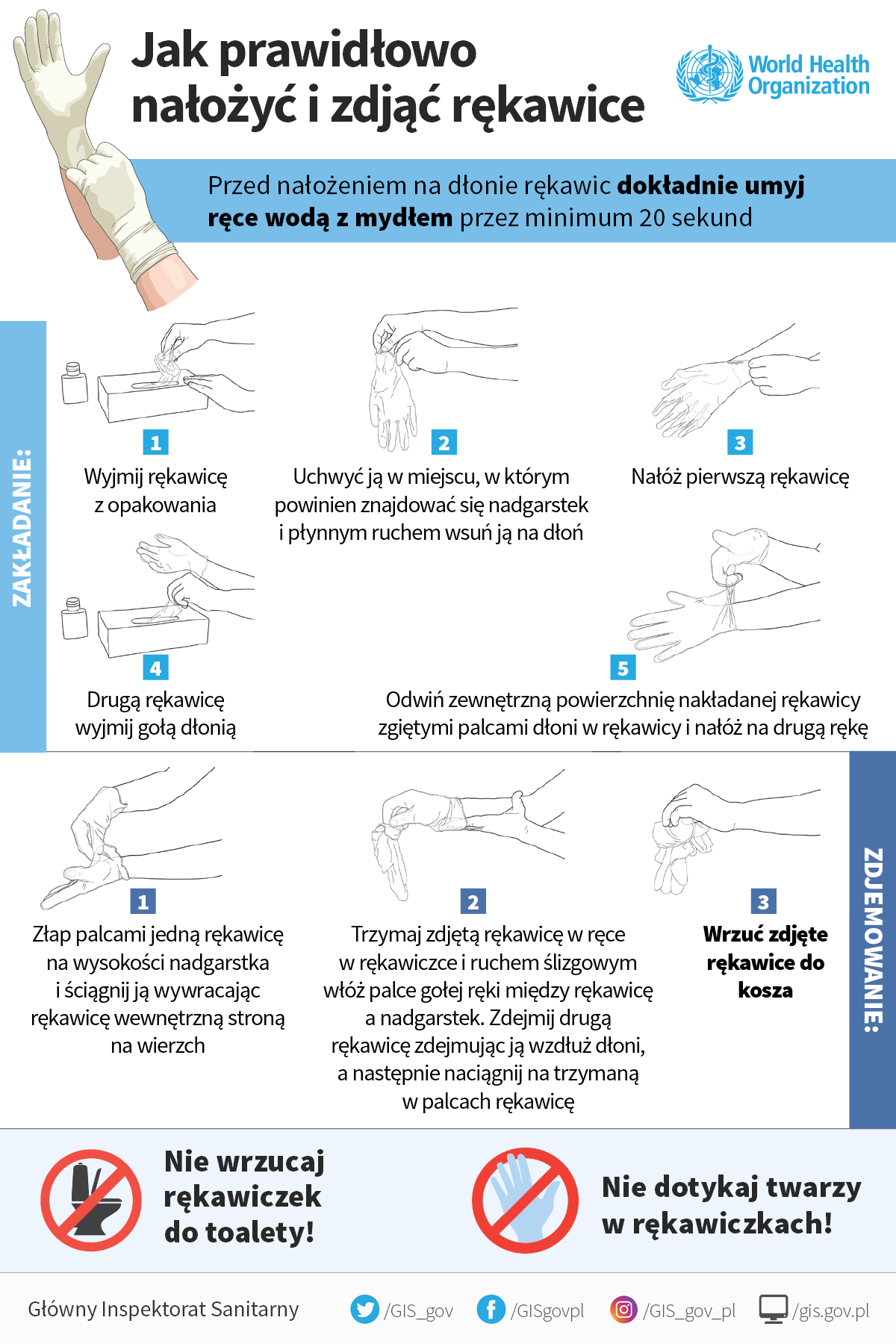 Załączniki do procedury:Higiena dzieci podczas pobytu w przedszkolu – załącznik nr 1Mycie i dezynfekcja pomieszczeń przedszkola - załącznik nr 2 Procedura   korzystania   z   istniejącego   na   terenie  przedszkola   placu zabaw                      –   załącznik nr 3Procedura  dotycząca  mycia  i dezynfekcji sprzętów i urządzeń znajdujących się                       na placu zabaw – załącznik nr 4Mycie  i    dezynfekcja   pomieszczeń   i  urządzeń  znajdujących   się    na  bloku żywieniowym – załącznik nr 5Oświadczenie Rodzica o nie pozostawaniu w kwarantannie – załącznik nr 6Oświadczenie  Rodzica o zapoznaniu  się  z  procedurami  BHP   obowiązującymi            w placówce – załącznik nr 7 Załącznik nr 1Procedura stosowania zasad higieny przez dzieciDzieci powinny mieć stały dostęp do środków higieny osobistej w pomieszczeniach sanitarnohigienicznych, z których korzystają. Za bieżące ich uzupełnianie odpowiedzialna jest woźna oddziałowa.Nauczyciel w pracy z dziećmi zobowiązany jest stosować środki ochronne przeciwko koronawirusowi oraz przestrzegać zasad higieny, by dzieci uczyły się przez obserwację dobrego przykładu.Nauczyciel jest odpowiedzialny za stosowanie podstawowych zasad zapobiegawczych przez dzieci, które istotnie wpływają na ograniczenie ryzyka zakażeniem.Nauczyciel powinien regularnie przypominać dzieciom o zasadach higieny, zaczynając każdy dzień pracy z grupą od zajęć poświęconych tej tematyce. Podczas zajęć prowadzonych w formie dostosowanej do wieku dzieci powinien zwróć ich uwagę na: niepodawanie ręki na powitanie, unikanie dotykania oczu, nosa i ust, dokładne mycie rąk, zasłanianie ust i nosa przy kichaniu czy kasłaniu.Pod kierunkiem nauczyciela dzieci powinny często i regularnie myć ręce, szczególnie:przed jedzeniem, po skorzystaniu z toalety,po skorzystaniu z chusteczki higienicznej podczas kichania,po styczności dłoni z powierzchnią lub przedmiotem, które mogły zostać zanieczyszczone koronawirusem (dzieci mogą być nosicielem wirusa                              lub chorować bezobjawowo),po powrocie z zajęć na świeżym powietrzu.Mycie rąk powinno być tak zorganizowane, by przy każdej umywalce znajdowało                    się tylko jedno dziecko.W razie potrzeby nauczyciel powinien zademonstrować dzieciom jak poprawnie należy myć ręce, żeby usunąć z nich wirusa. Nauczyciel powinien zwracać uwagę, jak zachowują się dzieci podczas kaszlu                                   i kichania. W razie niewłaściwego zachowania sprzyjającego rozprzestrzenianiu się wirusa należy pokazać dzieciom, w jaki sposób usta i nos zakrywać zgiętym łokciem. Użyta podczas kichania lub kaszlu chusteczka higieniczna powinna być jak najszybciej wyrzucona do zamkniętego kosza a ręce umyte wodą i mydłem.Dzieciom, które kaszlą i kichają należy zorganizować zabawę w bezpiecznej odległości od innych dzieci. Załącznik nr 2Procedura dotycząca  mycia i dezynfekcji pomieszczeń i sprzętów znajdujących się w przedszkoluZa utrzymanie czystości w przedszkolu odpowiedzialni są pracownicy, którym                          w zakresie obowiązków przydzielone zostały do sprzątania określone pomieszczenia przedszkolne.Dyrektor przedszkola zapewnia sprzęt do prac porządkowych oraz środki czyszczące                  i myjące niezbędne do wykonywania prac porządkowych.Dyrektor przedszkola codziennie monitoruje prace porządkowe, zwracając                                 w szczególności uwagę na utrzymywanie w czystości ciągów komunikacyjnych, mycia i dezynfekowania powierzchni dotykowych w salach i w pomieszczeniach spożywania posiłków.Podstawową zasadą stosowaną przez pracowników podczas wykonywania prac porządkowych powinno być utrzymanie czystości pomieszczeń i sterylności powierzchni, z których korzystają dzieci i pracownicy przedszkola, co pozwoli ograniczyć rozprzestrzenianie się koronawirusa.Pomieszczenia, ciągi komunikacyjne (schody i korytarze) oraz powierzchnie dotykowe należy regularnie, co najmniej  raz dziennie, oczyszczać, używając wody z detergentem lub środka dezynfekcyjnego. Należy myć i dokładnie odkażać każdego dnia:biurka, drzwi,poręcze krzeseł i powierzchnie płaskie, w tym blaty w salach                                                              i w pomieszczeniach spożywania posiłków (po każdej grupie),ramy leżaczków,klamki,włączniki światła,poręcze i uchwyty,używane prze dzieci zabawki lub inne przedmioty, z których korzystają podczas zabawy.Środki chemiczne służące do mycia i dezynfekcji powinny być stosowane zgodnie                       z wytycznymi i zaleceniami podanymi przez producenta. Podczas prac porządkowych pracownik zobowiązany jest stosować zalecane środki ochrony indywidualnej, przestrzegać zasad higieny oraz zachowywać reguły ostrożności: do procesu dezynfekcji stosować rękawice ochronne, fartuchy                            lub kombinezony ochronne, używać maski i okularów ochronnych lub przyłbic                            w przypadku stosowania preparatów w spryskiwaczach ze względu na ryzyko podrażnienia oczu i dróg oddechowych. Nie dotykać twarzy rękami w rękawiczkach, nie zakładać ponownie uprzednio zdjętych rękawic jednorazowych.  Po dezynfekcji rękawiczki i maseczki jednorazowe, należy wyrzucić do pojemnika                   na odpady wyłożonego workiem na śmieci i zamknąć go szczelnie , gogle lub przyłbice przemyć wodą z detergentem, fartuch lub kombinezon ochronny uprać w 60 ⁰C                            i wysuszyć. Worki na śmieci szczelnie zamknięte należy natychmiast wynieść poza teren budynku przedszkola a następnie wrzucić do kontenera na odpady.Dezynfekowanie powierzchni za pomocą środków dezynfekcyjnych powinno                        być skuteczne i wymaga prawidłowego ich stosowania: usunięcia wodą zanieczyszczeń przed dezynfekcją,sprawdzenia daty przydatności do użycia (jeśli data jest przekroczona, całkowita dezynfekcja nie jest już gwarantowana),użycia środka w odpowiednim stężeniu (preparat nie zadziała, jeśli będzie                   źle dozowany),naniesienia na powierzchnię odpowiedniej ilości preparatu niczego                                    nie pomijając, przestrzegania zalecanego czasu zastosowania, pozostawienia preparatu                 przez wskazany przez producenta okres (dezynfekowana powierzchnia powinna pozostawać wilgotna przez zalecany czas niezbędny do zabicie wirusów). W przypadku dezynfekcji powierzchni mających kontakt z żywnością np. blatów stołów kuchennych, należy przepłukać je czystą wodą, po odczekaniu zalecanego czasu pomiędzy procesem dezynfekcji a płukaniem. Podczas dezynfekcji stosować ręczniki papierowe, które po przetarciu trzeba od razu wyrzucić, nie używać tych samych ściereczek w różnych pomieszczeniach (kuchnia, łazienka, WC). Podczas sprzątania wszystkie pomieszczenia powinny być regularnie wietrzone,                   bo czas ulotnienia się warstwy cieczy zależy od temperatury otoczenia i cyrkulacji powietrza.Sprzęt i środki służące do utrzymania czystości powinny być przechowywane                              w zamkniętych szafkach. Po zakończonej pracy pracownik powinien:umieścić sprzęt i środki chemiczne w wyznaczonym do ich przechowywania miejscu, zabezpieczyć miejsce przed dostępem do niego innych osób i dzieci,oznaczyć w prowadzonym rejestrze miejsce i czas przeprowadzanej dezynfekcji. Rejestr powinien być złożony w miejscu dostępnym dla dyrektora placówki i nauczycieli.Nauczyciel prowadzący zajęcia w danej sali jest uprawniony do sprawdzenia, każdorazowo przed rozpoczęciem zajęć z dziećmi, czy:sala została posprzątana i wywietrzona, znajdujący się w niej sprzęt, pomoce i zabawki zdezynfekowane.Nauczyciel może zwrócić się o przeprowadzenie dodatkowej dezynfekcji zabawek, którymi bawiły się dzieci i sprzętu w sali w czasie pobytu z grupą w jadalni                                   lub na placu zabaw.Załącznik do procedury:   Karta monitoringu codziennych prac porządkowych                                                         -  pomieszczenia przedszkolneKarta monitoringu codziennych prac porządkowych                                                         -  pomieszczenia przedszkolneZałącznik nr 3Procedura korzystania z istniejącego na terenie przedszkola                      placu zabawDzieci mogą korzystać z placu zabaw tylko pod nadzorem nauczyciela.W czasie pobytu dzieci na placu przedszkolnym nauczyciel ma obowiązek czuwać nad ich bezpieczeństwem oraz organizować im warunki do bezpiecznej zabawy.Wyjście grup na plac zabaw odbywa się w systemie zmianowym – codziennie jedna grupa , zgodnie z ustalonym harmonogramem.Zakazane jest przebywanie na placu zabaw więcej niż jednej grupy. Każdego dnia, w ramach codziennej kontroli sprawdzającej stan techniczny urządzeń znajdujących się na placu zabaw, pracownik odpowiedzialny za jej przeprowadzenie (konserwator) dokonuje jednocześnie dezynfekcji urządzeń. Wyniki kontroli oraz informację o przeprowadzonej dezynfekcji urządzeń odnotowuje na karcie kontroli.  W razie nieobecności pracownika i niemożności przeprowadzenia codziennej dezynfekcji sprzętu na placu zabaw, zostaje on oznaczony taśmą i wyłączony z używania. O braku możliwości wychodzenia na plac zabaw w danym dniu dyrektor powiadamia wszystkich nauczycieli grup.Zabrania się wychodzenia z dziećmi na plac zabaw zabezpieczony w ten sposób.Przed wejściem z dzieci na plac zabaw nauczyciel powinien:sprawdzić na karcie  kontroli, czy urządzenia znajdujące się na placu zabaw zostały zdezynfekowane w tym dniu,upewnić się, czy  na placu zabaw  nie znajduje się  już grupa przedszkolna. przypomnieć dzieciom zasady bezpiecznego przebywania na świeżym powietrzu i korzystania ze sprzętów znajdujących się na placu zabaw,zadbać o stosowny do pory roku i panującej temperatury ubiór dzieci,polecić dzieciom, by ustawiły się jedno za drugim, bez tworzenia par i trzymania się za ręce,w czasie przemieszczania się grupy kontrolować zachowanie dzieci.Nauczycielowi nie wolno pozostawić dzieci na placu zabaw bez opieki.Nauczyciel zobowiązany jest natychmiast reagować na wszelkie sytuacje lub zachowania dzieci stanowiące zagrożenie dla ich bezpieczeństwa, np. zbliżanie się do ogrodzenia i rozmawianie z przygodnymi osobami, znalezienia na placu przedmiotów stanowiących bezpośrednie zagrożenie zakażeniem chorobami wirusowymi (np. skrawki materiałów opatrunkowych).Podczas pobytu na placu dzieci mogą skorzystać z toalety znajdującej się w przedszkolu tylko pod opieką pomocy nauczyciela, która dopilnuje, by dziecko po pobyciu w toalecie umyło ręce.Podczas zabaw na placu wszystkie furtki i bramy wjazdowe powinny być zamknięte.  Dzieci wracają do budynku jedno za drugim prowadzone przez nauczyciela wejściem przeznaczonym tylko dla danej grupy.Po powrocie z placu, dzieci zdejmują wierzchnie okrycia w przydzielonej szatni i udają się do łazienki, żeby umyć ręce. Dopiero po wykonaniu czynności higienicznych przechodzą do sali zabaw.  Załącznik nr 4Procedura dotycząca mycia i dezynfekcji sprzętów i urządzeń znajdujących się na placu zabawZa utrzymanie czystości na przedszkolnym placu zabaw odpowiedzialni są pracownicy, którym dyrektor w zakresie obowiązków, przydzielił taki obiekt przedszkolny.Dyrektor przedszkola zapewnia sprzęt do prac porządkowych oraz środki czyszczące                i myjące niezbędne do wykonywania prac porządkowych.Dyrektor przedszkola codziennie monitoruje prace porządkowe, zwracając                                     w szczególności uwagę na utrzymywanie w czystości , mycie i dezynfekowanie powierzchni dotykowych urządzeń, znajdujących się na przedszkolnym placu zabaw.Powierzchnie dotykowe urządzeń należy regularnie,   raz dziennie, oczyszczać, używając wody z detergentem a następnie zdezynfekować  używając do tego odpowiedniego środka.Wszystkie prace powinny być wykonywane po opuszczeniu przez dzieci terenu przedszkola. Środki chemiczne służące do mycia i dezynfekcji powinny być stosowane zgodnie                       z wytycznymi i zaleceniami podanymi przez producenta. Podczas prac porządkowych pracownik zobowiązany jest stosować zalecane środki ochrony indywidualnej, przestrzegać zasad higieny oraz zachowywać reguły ostrożności: do procesu dezynfekcji stosować rękawice ochronne ,fartuchy                               lub kombinezony ochronne, używać maski i okularów ochronnych lub przyłbic                             w przypadku stosowania preparatów w spryskiwaczach ze względu na ryzyko podrażnienia oczu i dróg oddechowych. Nie dotykać twarzy rękami w rękawiczkach, nie zakładać ponownie uprzednio zdjętych rękawic jednorazowych.  Po dezynfekcji rękawiczki i maseczki jednorazowe, należy wyrzucić do pojemnika                   na odpady wyłożonego workiem na śmieci i zamknąć go szczelnie , gogle lub przyłbice przemyć wodą z detergentem, fartuch lub kombinezon ochronny uprać w 60 ⁰C                           i wysuszyć. Worki na śmieci szczelnie zamknięte należy natychmiast wynieść poza teren  budynku  przedszkola a następnie wrzucić do kontenera na odpady. Dezynfekowanie powierzchni za pomocą środków dezynfekcyjnych powinno                        być skuteczne i wymaga prawidłowego ich stosowania: usunięcia wodą zanieczyszczeń przed dezynfekcją,sprawdzenia daty przydatności do użycia (jeśli data jest przekroczona, całkowita dezynfekcja nie jest już gwarantowana),użycia środka w odpowiednim stężeniu (preparat nie zadziała, jeśli będzie                    źle dozowany),naniesienia na powierzchnię odpowiedniej ilości preparatu niczego                                nie pomijając, Dezynfekowanie powierzchni za pomocą środków dezynfekcyjnych powinno                          być skuteczne i wymaga prawidłowego ich stosowania: usunięcia wodą zanieczyszczeń przed dezynfekcją,sprawdzenia daty przydatności do użycia (jeśli data jest przekroczona, całkowita dezynfekcja nie jest już gwarantowana),użycia środka w odpowiednim stężeniu (preparat nie zadziała, jeśli będzie                  źle dozowany),naniesienia na powierzchnię odpowiedniej ilości preparatu niczego                               nie pomijając, przestrzegania zalecanego czasu zastosowania, pozostawienia preparatu                               przez wskazany przez producenta okres (dezynfekowana powierzchnia powinna pozostawać wilgotna przez zalecany czas niezbędny do zabicie Podczas dezynfekcji stosować ręczniki papierowe, które po przetarciu trzeba od razu wyrzucić, nie używać tych samych ściereczek w różnych pomieszczeniach (kuchnia, łazienka, WC). Sprzęt i środki służące do utrzymania czystości powinny być przechowywane                                w zamkniętych szafkach. Po zakończonej pracy pracownik powinien:umieścić sprzęt i środki chemiczne w wyznaczonym do ich przechowywania miejscu, zabezpieczyć miejsce przed dostępem do niego innych osób i dzieci,oznaczyć w prowadzonym rejestrze miejsce i czas przeprowadzanej dezynfekcji. Rejestr powinien być złożony w miejscu dostępnym dla dyrektora placówki i nauczycieli.Załącznik do procedury:Karta monitoringu codziennych prac porządkowych                                                         -  przedszkolny plac zabawKarta monitoringu codziennych prac porządkowych                                                         -  przedszkolny plac zabawZałącznik nr 5Mycie i dezynfekcja pomieszczeń i urządzeń znajdujących się              na  bloku żywieniowymZa utrzymanie czystości w przedszkolu odpowiedzialni są pracownicy, którym                          w zakresie obowiązków przydzielone zostały do sprzątania określone pomieszczenia przedszkolne.Dyrektor przedszkola zapewnia sprzęt do prac porządkowych oraz środki czyszczące                  i myjące niezbędne do wykonywania prac porządkowych.Dyrektor przedszkola codziennie monitoruje prace porządkowe, zwracając                                 w szczególności uwagę na utrzymywanie w czystości ciągów komunikacyjnych, mycia i dezynfekowania powierzchni dotykowych w pomieszczeniach do obróbki                                  i przygotowania  posiłków oraz w pozostałych  pomieszczeniach kuchni .Podstawową zasadą stosowaną przez pracowników podczas wykonywania prac porządkowych powinno być utrzymanie czystości pomieszczeń i sterylności powierzchni, z których korzystają pracownicy kuchni, co pozwoli ograniczyć rozprzestrzenianie się koronawirusa.Pomieszczenia, ciągi komunikacyjne (schody i korytarze, klatka schodowa) oraz powierzchnie dotykowe należy regularnie, co najmniej  raz dziennie, oczyszczać, używając wody z detergentem oraz odkażać za pomocą środka dezynfekcyjnego. Szczególną uwagą należy poświęcić na mycie i dokładne zdezynfekowanie każdego dnia: drzwi,poręczy krzeseł,  powierzchni płaskich, w tym blatów stołów kuchennych, kuchenek oraz taboretów gazowych                                                                      klamek,włączników światła,poręczy i uchwytów,Środki chemiczne służące do mycia i dezynfekcji powinny być stosowane zgodnie                       z wytycznymi i zaleceniami podanymi przez producenta. Podczas prac porządkowych pracownik zobowiązany jest stosować zalecane środki ochrony indywidualnej, przestrzegać zasad higieny oraz zachowywać reguły ostrożności: do procesu dezynfekcji stosować rękawice ochronne, fartuchy                            lub kombinezony ochronne, używać maski i okularów ochronnych lub przyłbic                            w przypadku stosowania preparatów w spryskiwaczach ze względu na ryzyko podrażnienia oczu i dróg oddechowych. Nie dotykać twarzy rękami w rękawiczkach, nie zakładać ponownie uprzednio zdjętych rękawic jednorazowych.  Po dezynfekcji rękawiczki i maseczki jednorazowe, należy wyrzucić do pojemnika                   na odpady wyłożonego workiem na śmieci i zamknąć go szczelnie , gogle lub przyłbice przemyć wodą z detergentem, fartuch lub kombinezon ochronny uprać w 60 ⁰C                            i wysuszyć. Worki na śmieci szczelnie zamknięte należy natychmiast wynieść poza teren budynku przedszkola a następnie wrzucić do kontenera na odpady.Dezynfekowanie powierzchni za pomocą środków dezynfekcyjnych powinno                        być skuteczne i wymaga prawidłowego ich stosowania: usunięcia wodą zanieczyszczeń przed dezynfekcją,sprawdzenia daty przydatności do użycia (jeśli data jest przekroczona, całkowita dezynfekcja nie jest już gwarantowana),użycia środka w odpowiednim stężeniu (preparat nie zadziała, jeśli będzie                   źle dozowany),naniesienia na powierzchnię odpowiedniej ilości preparatu niczego                                    nie pomijając, przestrzegania zalecanego czasu zastosowania, pozostawienia preparatu                 przez wskazany przez producenta okres (dezynfekowana powierzchnia powinna pozostawać wilgotna przez zalecany czas niezbędny do zabicie wirusów). W przypadku dezynfekcji powierzchni mających kontakt z żywnością np. blatów stołów kuchennych, należy przepłukać je czystą wodą, po odczekaniu zalecanego czasu pomiędzy procesem dezynfekcji a płukaniem. Podczas dezynfekcji stosować ręczniki papierowe, które po przetarciu trzeba od razu wyrzucić, nie używać tych samych ściereczek w różnych pomieszczeniach (kuchnia, łazienka, WC). Podczas sprzątania wszystkie pomieszczenia powinny być regularnie wietrzone,                   bo czas ulotnienia się warstwy cieczy zależy od temperatury otoczenia i cyrkulacji powietrza.Sprzęt i środki służące do utrzymania czystości powinny być przechowywane                              w zamkniętych szafkach. Po zakończonej pracy pracownik powinien:umieścić sprzęt i środki chemiczne w wyznaczonym do ich przechowywania miejscu, zabezpieczyć miejsce przed dostępem do niego innych osób,oznaczyć w prowadzonym rejestrze miejsce i czas przeprowadzanej dezynfekcji. Rejestr powinien być złożony w miejscu dostępnym dla dyrektora placówki i nauczycieli.Załącznik do procedury:Karta monitoringu codziennych prac porządkowych                                                         -  pomieszczenia i sprzęty kuchenneKarta monitoringu codziennych prac porządkowych                                                         -  pomieszczenia i sprzęty kuchenneZałącznik nr 6Oświadczenie Rodzica o nie pozostawaniu w kwarantannie……………………………., ………………………… roku                                                                                                                      Miejscowość, data……………………………………………..…………………………           Nazwisko i imię rodzica/opiekuna dzieckaOŚWIADCZENIENiniejszym oświadczam, że moje dziecko ……………………………………………………..                                                                                                                                                                                                    imię i nazwisko dziecka                                                                                                                                                                                                                 ani   żadna   z  osób   pozostających  z  dzieckiem   we  wspólnym  gospodarstwie   domowym                  nie  przebywa   na  kwarantannie  ani  nie  zarządzono  w  stosunku  do  nich  żadnych  innych środków związanych  z przeciwdziałaniem Covid-19.Zobowiązuję  się,   że   w   przypadku   gdy   powezmę    informację   o   objęciu    tych   osób kwarantanną     lub    innym   środkiem    zabezpieczającym    przed   Covid-19,  niezwłocznie  poinformuję o tym dyrektora placówki.                                                                                                                     Biorę    na   siebie   pełną    odpowiedzialność   prawną   za   niewykonanie   tego  obowiązku,                                    w szczególności  za wynikłe w  skutek niewykonania  moich  zobowiązań  szkody  poniesione przez placówkę lub osoby trzecie.……………………………………………..…………..                                                                                                                                                                Podpis rodzica/opiekuna prawnegoZałącznik nr 7Oświadczenie  Rodzica o zapoznaniu  się  z  procedurami  BHP   obowiązującymi   w placówce……………………………., ………………………… roku                                                                                                 Miejscowość, data……………………………………………………………Imię i nazwisko Rodzica/OpiekunaOŚWIADCZENIENiniejszym oświadczam, że zapoznałem się z Procedurami  zapewnienia bezpieczeństwaobowiązującymi w Przedszkolu Samorządowym nr 3   im. Robinsona Crusoe w Kielcachw związku z częściowym uruchomieniem placówek oświatowych w okresie pandemii COVID-19.…………………………………………………                      Czytelny podpis Rodzica/OpiekunaMycie/dezynfekcja sali i łazienkiMycie/dezynfekcja sali i łazienkiMycie/dezynfekcja sali i łazienkiMycie/dezynfekcja ciągów komunikacyjnych                     (wejście , hol, szatnia, klatka schodowa, toaleta dla personelu)Mycie/dezynfekcja ciągów komunikacyjnych                     (wejście , hol, szatnia, klatka schodowa, toaleta dla personelu)Mycie/dezynfekcja ciągów komunikacyjnych                     (wejście , hol, szatnia, klatka schodowa, toaleta dla personelu)DataGodz.PodpisDataGodz.Podpis Mycie/dezynfekcja sprzętu w ogrodzie przedszkolnym Mycie/dezynfekcja sprzętu w ogrodzie przedszkolnym Mycie/dezynfekcja sprzętu w ogrodzie przedszkolnym DataGodzinaPodpis wykonującego praceMycie/dezynfekcja pomieszczeń i urządzeń do obróbki i przygotowania posiłkówMycie/dezynfekcja pomieszczeń i urządzeń do obróbki i przygotowania posiłkówMycie/dezynfekcja pomieszczeń i urządzeń do obróbki i przygotowania posiłkówMycie/dezynfekcja ciągów komunikacyjnych ( wejście na blok żywieniowy, hol, szatnia, klatka schodowa, toaleta dla personelu)Mycie/dezynfekcja ciągów komunikacyjnych ( wejście na blok żywieniowy, hol, szatnia, klatka schodowa, toaleta dla personelu)Mycie/dezynfekcja ciągów komunikacyjnych ( wejście na blok żywieniowy, hol, szatnia, klatka schodowa, toaleta dla personelu)Mycie/dezynfekcja ciągów komunikacyjnych ( wejście na blok żywieniowy, hol, szatnia, klatka schodowa, toaleta dla personelu)Mycie/dezynfekcja produktów i artykułów spożywczych dostarczanych do placówkiMycie/dezynfekcja produktów i artykułów spożywczych dostarczanych do placówkiMycie/dezynfekcja produktów i artykułów spożywczych dostarczanych do placówkiDataGodzinaPodpisData      GodzinaPodpisDataDataGodzinaPodpis